N o                   -Ն                                                         «_____» ______________________  2024 թ.ՆԱԽԱԳԻԾՀԱՅԱՍՏԱՆԻ ՀԱՆՐԱՊԵՏՈՒԹՅԱՆ ԿՐԹՈՒԹՅԱՆ ԵՎ ԳԻՏՈՒԹՅԱՆ ՆԱԽԱՐԱՐԻ 2010 ԹՎԱԿԱՆԻ ՄԱՐՏԻ 18-Ի N 113-Ն ՀՐԱՄԱՆՈՒՄ ՓՈՓՈԽՈՒԹՅՈՒՆ ԿԱՏԱՐԵԼՈՒ ՄԱՍԻՆՀիմք ընդունելով «Նորմատիվ իրավական ակտերի մասին» օրենքի 33-րդ, 34-րդ հոդվածների 1-ին մասերը՝ՀՐԱՄԱՅՈՒՄ ԵՄՀայաստանի Հանրապետության կրթության և գիտության նախարարի 2010 թվականի մարտի 18-ի «Պետական ուսումնական հաստատության կոլեգիալ կառավարման մարմնի՝ խորհրդի ձևավորման կարգը հաստատելու և Հայաստանի Հանրապետության կրթության և գիտության նախարարի 2006 թվականի դեկտեմբերի 8-ի N 981-Ն հրամանը ուժը կորցրած ճանաչելու մասին» N 113-Ն հրամանի հավելվածը շարադրել նոր խմբագրությամբ՝ համաձայն հավելվածի: Սույն հրամանն ուժի մեջ է մտնում պաշտոնական հրապարակմանը հաջորդող օրվանից:                                                                                                     Ժ. ԱՆԴՐԵԱՍՅԱՆԿ Ա Ր ԳՊԵՏԱԿԱՆ ՈՒՍՈՒՄՆԱԿԱՆ ՀԱՍՏԱՏՈՒԹՅԱՆ ԿՈԼԵԳԻԱԼ ԿԱՌԱՎԱՐՄԱՆ ՄԱՐՄՆԻ՝ ԽՈՐՀՐԴԻ ՁԵՎԱՎՈՐՄԱՆ1. Սույն կարգով կարգավորվում են պետական ուսումնական հաստատության կոլեգիալ կառավարման մարմնի՝ խորհրդի ձևավորման հետ կապված հարաբերությունները։2. Պետական ուսումնական հաստատության (այսուհետ` հաստատություն) հիմնվելու դեպքում Հայաստանի Հանրապետության կրթության, գիտության, մշակույթի և սպորտի նախարարությունը, մարզպետարանը և Երևանի քաղաքապետարանը (այսուհետ` լիազորված մարմին) հաստատության հիմնադրման կամ խորհրդի ձևավորման կարգի փոփոխման դեպքերում 30-օրյա ժամկետում, սույն կարգի համաձայն, ըստ ենթակայության կազմակերպում և ապահովում են հաստատության կոլեգիալ կառավարման մարմնի (այսուհետ` խորհուրդ) անդամների ընտրության գործընթացը:3.Խորհուրդը ձևավորվում է 3 տարի ժամկետով՝  իբրև առանձին խորհուրդ, եթե հաստատությունում սովորողների թիվը 1500 և ավելի է.իբրև միասնական խորհուրդ՝ միավորելով միևնույն ենթակայության առավելագույնը 7 հաստատություն, որոնցում սովորողների ընդհանուր թիվը չի գերազանցում 2500-ը:4․Խորհուրդների ձևավորումից և անհատական կազմը հաստատվելուց հետո՝ գործունեության եռամյա ժամկետի ընթացքում, սովորողների թվի փոփոխության դեպքում խորհրդում ներառված Հաստատությունները մնում են անփոփոխ։ 5. Խորհուրդները ձևավորվում են առավելագույնը 17 անդամից:6. Խորհրդի անդամներին առաջադրում են.1) Հայաստանի Հանրապետության կրթության, գիտության, մշակույթի և սպորտի նախարարը (այսուհետ՝ նախարար),2) համապատասխան լիազորված մարմինը,3) յուրաքանչյուր հաստատության մանկավարժական խորհուրդը,4) յուրաքանչյուր հաստատության ծնողական խորհուրդը,5) համայնքի ղեկավարը,6) տվյալ համայնքից խորհրդի կազմում կարող է ներգրավվել  կենսաթոշակի անցած՝ հանրակրթության ոլորտի փորձառու մասնագետ կամ ուսուցչական արհեստակցական միության ներկայացուցիչ:7. Նախարարը մարզային և Երևանի քաղաքապետարանի ենթակայության հաստատությունների  խորհուրդներում առաջադրում է մեկական անդամ, իսկ Կրթության, գիտության, մշակույթի և սպորտի նախարարության ենթակայության հաստատությունների խորհրդում՝ երկուական անդամ:8. Մարզերում նախարարության ենթակայությամբ գործող ՊՈԱԿ-ները միավորվում են մեկ խորհրդում՝ պահպաներով սույն կարգի պահանջները:9. Խորհուրդներում, ըստ ենթակայության, առաջադրվում են մեկական անդամներ Երևանի քաղաքապետի, համապատասխան մարզպետի աշխատակազմի, ինչպես նաև տվյալ համայնքի ղեկավարի կողմից։10. Հաստատության մանկավարժական և ծնողական խորհուրդներն իրենց կազմից փակ քվեարկությամբ ընտրում են խորհրդի 1-ական անդամ:11. Հաստատության խորհրդի կազմում նախարարի, լիազորված մարմնի, համայնքի ղեկավարի և ծնողական խորհրդի կողմից չի կարող առաջադրվել այն անձը, որը միաժամանակ հանդիսանում է տվյալ հաստատության աշխատակից:12. Հաստատության տնօրենը և համակարգողը չեն կարող լինել տվյալ հաստատության խորհրդի կազմում:13. Խորհրդի անդամի լիազորությունները, լիազորությունների դադարեցման հիմքերը, պարտավորությունները սահմանվում են «Հանրակրթության մասին» օրենքով և Հայաստանի Հանրապետության կառավարության 2002 թվականի 1392-Ն որոշմամբ:14. Սույն կարգի 3-րդ կետով սահմանված խորհրդի լիազորությունների ժամկետը լրանալուց 15 աշխատանքային օր առաջ խորհրդի անդամին առաջադրող մարմինը, սույն կարգի պահանջներին համապատասխան, առաջադրում է խորհրդի անդամի նոր թեկնածու:15. Հաստատության ենթակայության փոփոխության դեպքում լիազորված մարմնի կողմից առաջադրված խորհրդի անդամների ընդգրկվածության համամասնությունը համապատասխանեցվում է սույն կարգի 7-րդ կամ 9-րդ կետերի պահանջներին:16. Լիազորված մարմինը, հիմք ընդունելով առաջադրող մարմնի կողմից առաջադրված խորհրդի անդամի թեկնածուի տվյալները, սույն կարգի 15-րդ կետի պահանջներին համապատասխան՝ 3 աշխատանքային օրվա ընթացքում, ըստ ենթակայության, հաստատում է խորհրդի անվանական կազմը կամ սույն կարգի  10-րդ,  11-րդ և 12-րդ կետերի պահանջների խախտման առկայության դեպքում մերժում է խորհրդի անվանական կազմում առաջարկված տվյալ անձի թեկնածությունը:17. «Հանրակրթության մասին» օրենքով սահմանված դեպքերում՝ խորհրդի անդամի լիազորությունների դադարեցման կամ լիազորված մարմնի կողմից խորհրդի անվանական կազմում սույն կարգի 10-րդ, 11-րդ և 12-րդ կետերի պահանջների խախտմամբ առաջադրված անձի թեկնածությունը մերժելու դեպքերում, նրան առաջադրող մարմինը 15 աշխատանքային օրվա ընթացքում առաջադրում է խորհրդի անդամի նոր թեկնածու` սույն կարգի պահանջներին համապատասխան:18. «Հանրակրթության մասին» օրենքով նախատեսված դեպքերում սույն կարգի 3-րդ կետով նախատեսված ժամկետից շուտ խորհրդի անդամի լիազորությունները դադարեցվելու դեպքում խորհրդի նոր անդամի լիազորություններն ավարտվում են խորհրդի լիազորությունների ժամկետի ավարտի հետ միաժամանակ:19. Խորհրդի առաջին նիստը վարում է խորհրդի՝ տարիքով ավագ անդամը: 1) Նիստն իրավազոր է, եթե դրան մասնակցում է խորհրդի անդամների առնվազն կեսից ավելին։2) Խորհրդի որոշումներն ընդունվում են նիստին մասնակցող անդամների կեսից ավելի ձայների դեպքում։20. Խորհուրդը փակ քվեարկությամբ ընտրում է խորհրդի նախագահ` խորհրդի անդամների ընդհանուր թվի ձայների մեծամասնությամբ:21. Եթե քվեարկության արդյունքում որևէ թեկնածու չի ստանում սույն կարգի 22-րդ կետով նախատեսված ձայները, ապա 2 աշխատանքային օրվա ընթացքում անցկացվում է նոր քվեարկություն:22. Նոր քվեարկության արդյունքում ևս խորհրդի նախագահ չընտրվելու դեպքում ընտրված է համարվում առավել ձայներ ստացած թեկնածուն, իսկ հավասար ձայների դեպքում խորհրդի նախագահը որոշվում է վիճակահանությամբ, որին մասնակցում են առավել ձայներ ստացած թեկնածուները:23. Խորհրդի նախագահի առաջադրմամբ և խորհրդի անդամների ձայների պարզ մեծամասնությամբ ընտրվում է քարտուղար, որն արձանագրում է խորհրդի նիստերը։ Քարտուղարը խորհրդի յուրաքանչյուր նիստից առնվազն 5 աշխատանքային օր առաջ խորհրդի նիստի օրվա, վայրի և ժամի մասին գրավոր ծանուցում է յուրաքանչյուր անդամի։24. Խորհրդի նիստերը գումարվում են խորհրդի որոշմամբ ընտրված հաստատությունում, տարեկան առնվազն 4 անգամ (առկա կամ հեռավար)՝ ըստ խորհրդի կողմից հաստատված ժամանակացույցի, ինչպես նաև խորհրդի նախագահի կողմից` սեփական նախաձեռնությամբ, լիազորված մարմնի, հաստատության տնօրենի կամ խորհրդի անդամների 1/3-ի նախաձեռնությամբ: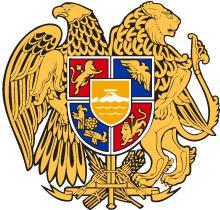 ՀԱՅԱՍՏԱՆԻ ՀԱՆՐԱՊԵՏՈՒԹՅԱՆ ԿՐԹՈՒԹՅԱՆ, ԳԻՏՈՒԹՅԱՆ, ՄՇԱԿՈՒՅԹԻԵՎ ՍՊՈՐՏԻ ՆԱԽԱՐԱՐՀՐԱՄԱՆՀավելված ՀՀ կրթության, գիտության, մշակույթի և սպորտի նախարարի 2024 թվականի                    -ի N     -Ն հրամանիՀավելվածՀՀ կրթության և գիտության նախարարի2010 թվականի մարտի 18-իN 113-Ն հրամանի